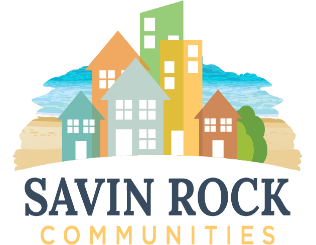 Section 8 Offices 23B Glade Street, West Haven, CT 06516 Tel: (203) 934-9266 Fax: (203) 937-0306Other landlords for possible vacancies (please note they may not have vacancies at the time of this published list)RESOURCES FOR SEARCHING:AFFORDABLEHOUSING.COMZILLOW.COMAPARTMENTS.COMCRAIGSLIST.COMREALTOR.COMNEWHAVENREGISTER.COM  RENT.COMFORRENT.COMHOTPADS.COMREALTORS Security Deposit Assistance (based on funding availability) Liberty Community Services: 203-495-7600  https://www.libertycs.org/United Way of CT / Effective Community Services:  https://www.211ct.org/State of CT DOH, 2nd floor, 505 Hudson Street, Hartford, CT 06106 https://portal.ct.gov/DOH/DOH/Programs/Security-Deposit-ProgramMeadow Landing Apartments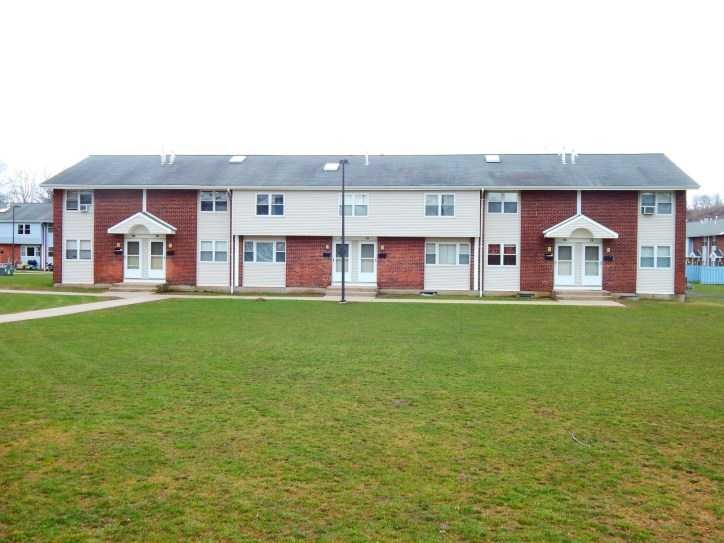 397 Meadowbrook CourtWest Haven, CT 065162 bedrooms - $1549.003 bedrooms- $1789.00Currently accepting applications for 2 & 3 bedrooms!Meadow Landings Apartments are situated off exit 42 I-95. Across from Shoprite on Bull Hill Lane. We are located near shopping, restaurants, major highways, and the bus line. Our apartments have hardwood floors throughout! We offer fully appliance kitchens which include a refrigerator, dishwasher, stove/hood. We have onsite laundry, assigned parking and onsite management. First month’s rent and one month’s security deposit due upon move in. No application fee required. Must meet our income guidelines. Please call for additional information 203-931-7278.2 habitaciones - $ 1549.00
3 habitaciones- $ 1789.00
Actualmente aceptamos solicitudes para 2 y 3 dormitorios.

Meadow Landing Apartments está situado junto a la salida 42 I-95. Situado frente a Shoprite en Bull Hill Lane. Estamos ubicados cerca de tiendas, restaurantes, autopistas principales y la línea de autobuses. Nuestros apartamentos tienen pisos de madera noble en todas partes. Ofrecemos cocinas totalmente equipadas que incluyen refrigerador, lavaplatos, estufa / campana. Tenemos lavandería en el lugar, estacionamiento asignado y administración en el lugar.

El primer mes de alquiler y el depósito de seguridad de un mes vencen al momento de la mudanza. No se requiere tarifa de solicitud. Debe cumplir con nuestras pautas de ingresos.
Por favor llame para obtener información adicional 203-931-7278.West Haven ApartmentsList also available on www.savinrockcommunities.org (The list is updated the 1st & 15th of each month)West Haven ApartmentsList also available on www.savinrockcommunities.org (The list is updated the 1st & 15th of each month)West Haven ApartmentsList also available on www.savinrockcommunities.org (The list is updated the 1st & 15th of each month)West Haven ApartmentsList also available on www.savinrockcommunities.org (The list is updated the 1st & 15th of each month)West Haven ApartmentsList also available on www.savinrockcommunities.org (The list is updated the 1st & 15th of each month)West Haven ApartmentsList also available on www.savinrockcommunities.org (The list is updated the 1st & 15th of each month)LL FIRST NAMELL LAST NAMELL LAST NAMEUNIT / APT ADDRESSPHONE #OTHER PHONE One Bedroom One Bedroom One Bedroom One Bedroom One Bedroom One BedroomBrick PropertiesBrian Breeding149 Canton Street #10 149 Canton Street #10 203-376-4296Orange Gardens131 Dogburn Rd475-271-1551Kenneth Gardens33 Kenneth St475-267-1820Two BedroomsTwo BedroomsTwo BedroomsTwo BedroomsTwo BedroomsTwo BedroomsSandroColonnaColonna152 Elm Street unit 9203-996-5028Jessica HallHall94 Hinman Street203-626-1555JoeD’AurioD’AurioMallard Brook Crossing203-627-9061Julie StancaroneStancarone397 Meadowbrook Court203-931-7278Waitlist Three BedroomsThree BedroomsThree BedroomsThree BedroomsThree BedroomsThree BedroomsLL FIRST NAMELL LAST NAMELL LAST NAMEUNIT / APT ADDRESSPHONE #OTHER PHONEKariFlash Flash 11 Myrtle Ave 2nd flr 860-603-3834HarrietSnipeSnipe57 Dalton Street 1st and 2nd flr    804-499-8194Available ASAPFour BedroomsFour BedroomsFour BedroomsFour BedroomsFour BedroomsFour BedroomsUPDATED  07/09/2024UPDATED  07/09/2024UPDATED  07/09/2024UPDATED  07/09/2024UPDATED  07/09/2024UPDATED  07/09/2024ABCD Investments DE LLC(203) 773-9710Barreta Management DBA Glenstone Mgmt LLC203-200-0233Campbell Realty Group LLC203-751-9712Campbell Street Associates,LLC860-997-7835Coleman Court Associates203-937-6933CPI Group/CT Suites860-468-9759Crestview House(203) 333-2266DJ Realty LLC203-907-3203Elizabeth Lake View LLC(203) 891-5832Elm Court Associates LLC914-668-0195Elm Regency Limited Partnership203-932-3138Golden Management LLC(917) 645-7199Grove Hill Assoc. LLC203-931-7700Hillcrest Properties LLC203-675-3666K Treat Street LLC(203) 659-0300LJS Realty LLC203-497-8888Orange Gardens LLC(203) 204-2420Park Garden Apts LLC203-381-1327Rolling Ridge CT, LLC203-416-6809Spring Realty203-937-1700Terrace Park Apts LLC203-732-2916Vesta Properties, LLC203 687-6669